Ansuchen um Genehmigung des Projektes durch die LAG Pustertal
im Rahmen des LEP LEADER Pustertal
im Sinne des ELR 2014-2020 -  EU-VO Nr. 1305/2013
Maßnahme 19 – Unterstützung für die lokale Entwicklung LEADER
Untermaßnahme 19.2 – Förderung für die Durchführung der Vorhaben
im Rahmen der von der örtlichen Bevölkerung betriebenen Strategie für lokale Entwicklung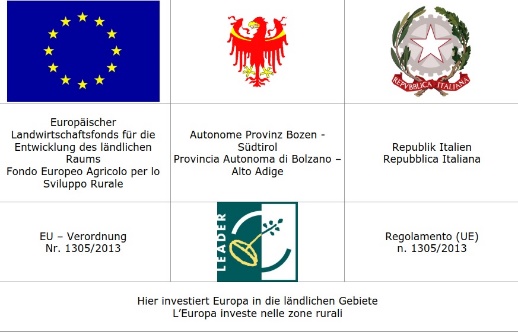 (der LAG Pustertal  vorbehalten)Gesuchsnummer  ________|____|____|____An dieLAG PustertalRathausplatz 1I-39031 BruneckPEC-Mail: lagpustertal@pec.itEingangsdatum:Eingangszeit:An dieLAG PustertalRathausplatz 1I-39031 BruneckPEC-Mail: lagpustertal@pec.itDer/die unterfertigte Antragsteller/inDer/die unterfertigte Antragsteller/inDer/die unterfertigte Antragsteller/inDer/die unterfertigte Antragsteller/inDer/die unterfertigte Antragsteller/inDer/die unterfertigte Antragsteller/inDer/die unterfertigte Antragsteller/inDer/die unterfertigte Antragsteller/inDer/die unterfertigte Antragsteller/inDer/die unterfertigte Antragsteller/inDer/die unterfertigte Antragsteller/inDer/die unterfertigte Antragsteller/inDer/die unterfertigte Antragsteller/inDer/die unterfertigte Antragsteller/inDer/die unterfertigte Antragsteller/inDer/die unterfertigte Antragsteller/inDer/die unterfertigte Antragsteller/inDer/die unterfertigte Antragsteller/inDer/die unterfertigte Antragsteller/inDer/die unterfertigte Antragsteller/inDer/die unterfertigte Antragsteller/inDer/die unterfertigte Antragsteller/inDer/die unterfertigte Antragsteller/inName:Name:Nachname:Nachname:Nachname:Nachname:Geboren am:Geboren am:Geboren am:Geboren am:Geboren am:Geboren am:in:Wohnhaft in:Wohnhaft in:Wohnhaft in:Wohnhaft in:Wohnhaft in:Wohnhaft in:PLZ:PLZ:Adresse:Adresse:Adresse:Steuernummer:Steuernummer:Steuernummer:Steuernummer:Steuernummer:Steuernummer:Steuernummer:Steuernummer:Nr. Ausweis:Nr. Ausweis:Nr. Ausweis:Nr. Ausweis:Nr. Ausweis:Nr. Ausweis:Datum Fälligkeit:Datum Fälligkeit:Datum Fälligkeit:Datum Fälligkeit:Datum Fälligkeit:Datum Fälligkeit:Gesetzliche/r Vertreter/in vonGesetzliche/r Vertreter/in vonGesetzliche/r Vertreter/in vonGesetzliche/r Vertreter/in vonGesetzliche/r Vertreter/in vonGesetzliche/r Vertreter/in vonGesetzliche/r Vertreter/in vonGesetzliche/r Vertreter/in vonGesetzliche/r Vertreter/in vonGesetzliche/r Vertreter/in vonGesetzliche/r Vertreter/in vonGesetzliche/r Vertreter/in vonGesetzliche/r Vertreter/in vonGesetzliche/r Vertreter/in vonGesetzliche/r Vertreter/in vonGesetzliche/r Vertreter/in vonGesetzliche/r Vertreter/in vonGesetzliche/r Vertreter/in vonGesetzliche/r Vertreter/in vonGesetzliche/r Vertreter/in vonGesetzliche/r Vertreter/in vonGesetzliche/r Vertreter/in vonGesetzliche/r Vertreter/in vonName Organisation:Name Organisation:Name Organisation:Name Organisation:Name Organisation:Name Organisation:Name Organisation:Name Organisation:Name Organisation:Rechtsform:Rechtsform:Rechtsform:Rechtsform:Rechtsform:Rechtsform:Rechtsform: öffentlich 	 privat öffentlich 	 privat öffentlich 	 privat öffentlich 	 privat öffentlich 	 privat öffentlich 	 privat öffentlich 	 privat öffentlich 	 privatmit Sitz in: mit Sitz in: mit Sitz in: mit Sitz in: mit Sitz in: PLZ:PLZ:Adresse:Adresse:Adresse:Telefon: Telefon: Telefon: E-Mail:E-Mail:PEC:PEC:Verantwortliche Person für die Initiative (falls nicht mit gesetzlichem/r Vertreter/in identisch)Verantwortliche Person für die Initiative (falls nicht mit gesetzlichem/r Vertreter/in identisch)Verantwortliche Person für die Initiative (falls nicht mit gesetzlichem/r Vertreter/in identisch)Verantwortliche Person für die Initiative (falls nicht mit gesetzlichem/r Vertreter/in identisch)Verantwortliche Person für die Initiative (falls nicht mit gesetzlichem/r Vertreter/in identisch)Verantwortliche Person für die Initiative (falls nicht mit gesetzlichem/r Vertreter/in identisch)Verantwortliche Person für die Initiative (falls nicht mit gesetzlichem/r Vertreter/in identisch)Verantwortliche Person für die Initiative (falls nicht mit gesetzlichem/r Vertreter/in identisch)Verantwortliche Person für die Initiative (falls nicht mit gesetzlichem/r Vertreter/in identisch)Verantwortliche Person für die Initiative (falls nicht mit gesetzlichem/r Vertreter/in identisch)Verantwortliche Person für die Initiative (falls nicht mit gesetzlichem/r Vertreter/in identisch)Verantwortliche Person für die Initiative (falls nicht mit gesetzlichem/r Vertreter/in identisch)Verantwortliche Person für die Initiative (falls nicht mit gesetzlichem/r Vertreter/in identisch)Verantwortliche Person für die Initiative (falls nicht mit gesetzlichem/r Vertreter/in identisch)Verantwortliche Person für die Initiative (falls nicht mit gesetzlichem/r Vertreter/in identisch)Verantwortliche Person für die Initiative (falls nicht mit gesetzlichem/r Vertreter/in identisch)Verantwortliche Person für die Initiative (falls nicht mit gesetzlichem/r Vertreter/in identisch)Verantwortliche Person für die Initiative (falls nicht mit gesetzlichem/r Vertreter/in identisch)Verantwortliche Person für die Initiative (falls nicht mit gesetzlichem/r Vertreter/in identisch)Verantwortliche Person für die Initiative (falls nicht mit gesetzlichem/r Vertreter/in identisch)Verantwortliche Person für die Initiative (falls nicht mit gesetzlichem/r Vertreter/in identisch)Verantwortliche Person für die Initiative (falls nicht mit gesetzlichem/r Vertreter/in identisch)Verantwortliche Person für die Initiative (falls nicht mit gesetzlichem/r Vertreter/in identisch)Name:Nachname:Nachname:Nachname:Nachname:Telefonnummer:Telefonnummer:Telefonnummer:Telefonnummer:Telefonnummer:Telefonnummer:Telefonnummer:Telefonnummer:E-Mail:E-Mail:Projektpartner (falls vorgesehen)Projektpartner (falls vorgesehen)Projektpartner (falls vorgesehen)Projektpartner (falls vorgesehen)Projektpartner (falls vorgesehen)Projektpartner (falls vorgesehen)Projektpartner (falls vorgesehen)Projektpartner (falls vorgesehen)Projektpartner (falls vorgesehen)Projektpartner (falls vorgesehen)Projektpartner (falls vorgesehen)Projektpartner (falls vorgesehen)Projektpartner (falls vorgesehen)Projektpartner (falls vorgesehen)Projektpartner (falls vorgesehen)Projektpartner (falls vorgesehen)Projektpartner (falls vorgesehen)Projektpartner (falls vorgesehen)Projektpartner (falls vorgesehen)Projektpartner (falls vorgesehen)Projektpartner (falls vorgesehen)Projektpartner (falls vorgesehen)Projektpartner (falls vorgesehen)Partner 1 (für weitere Partner kopieren)Partner 1 (für weitere Partner kopieren)Partner 1 (für weitere Partner kopieren)Partner 1 (für weitere Partner kopieren)Partner 1 (für weitere Partner kopieren)Partner 1 (für weitere Partner kopieren)Partner 1 (für weitere Partner kopieren)Partner 1 (für weitere Partner kopieren)Partner 1 (für weitere Partner kopieren)Partner 1 (für weitere Partner kopieren)Partner 1 (für weitere Partner kopieren)Partner 1 (für weitere Partner kopieren)Partner 1 (für weitere Partner kopieren)Partner 1 (für weitere Partner kopieren)Partner 1 (für weitere Partner kopieren)Name Organisation:Name Organisation:Name Organisation:Name Organisation:Name Organisation:Name Organisation:Name Organisation:Name Organisation:Name Organisation:Rechtsform:Rechtsform:Rechtsform:Rechtsform:Rechtsform:Rechtsform:Rechtsform: öffentlich 	 privat öffentlich 	 privat öffentlich 	 privat öffentlich 	 privat öffentlich 	 privat öffentlich 	 privat öffentlich 	 privat öffentlich 	 privatMit Sitz in: Mit Sitz in: Mit Sitz in: Mit Sitz in: Mit Sitz in: Mit Sitz in: Mit Sitz in: PLZ:Adresse:Adresse:Adresse:Telefon: Telefon: Telefon: Telefon: E-Mail:PEC:PEC:Kontaktperson:Kontaktperson:Kontaktperson:Kontaktperson:Kontaktperson:Kontaktperson:Kontaktperson:Kontaktperson:Telefonnummer:Telefonnummer:Telefonnummer:Telefonnummer:Telefonnummer:Telefonnummer:ersucht um Zulassung zur Förderung für folgendes Vorhaben
im Rahmen des LEP LEADER PustertalProjekttitel:Projektsumme:Projektsumme: Eurobeantragter Beitrag:EuroFörderprozentsatz: %Untermaßnahme (bitte zutreffendes ankreuzen)Untermaßnahme (bitte zutreffendes ankreuzen)Untermaßnahme (bitte zutreffendes ankreuzen)UM 4.2Unterstützung für Investitionen in die Verarbeitung, Vermarktung und/oder die Entwicklung von landwirtschaftlichen ErzeugnissenUM 6.4Förderung für Investitionen in die Schaffung und Entwicklung nicht-landwirtschaftlicher TätigkeitenUM 7.1Förderung für die Ausarbeitung und Aktualisierung von Plänen für die Entwicklung der Gemeinden und Dörfer in ländlichen Gebieten und ihrer Basisdienstleistungen sowie von Plänen zum Schutz und zur Bewirtschaftung von Natura-2000-Gebieten und sonstigen Gebieten mit hohem SchutzwertUM 7.2Förderung für Investitionen in die Schaffung, Verbesserung oder Ausdehnung aller Arten von kleinen Infrastrukturen, einschließlich Investitionen in erneuerbare Energien und Energieeinsparung UM 7.4Förderung für Investitionen in die Schaffung, Verbesserung oder Ausdehnung lokaler Basisdienstleistungen für die ländliche Bevölkerung, einschließlich Freizeit und Kultur und die dazugehörige Infrastruktur UM 7.5Förderung für Investitionen zur öffentlichen Verwendung in Freizeitinfrastruktur, Fremdenverkehrsinformation und kleinen touristischen InfrastrukturenUM 7.6Förderung für Studien und Investitionen in Zusammenhang mit der Erhaltung, Wiederherstellung und Verbesserung des kulturellen und natürlichen Erbes von Dörfern, ländlichen Landschaften und Gebieten mit hohem Naturwert, einschließlich der dazugehörigen sozio-ökonomischen Aspekte, sowie Maßnahmen zur Förderung des UmweltbewusstseinsUM 16.2Förderung für Pilotprojekte und für die Entwicklung neuer Erzeugnisse, Verfahren, Prozesse und TechnologienUM 16.3Zusammenarbeit zwischen kleinen Wirtschaftsteilnehmern bei der Organisation von gemeinsamen Arbeitsabläufen und der gemeinsamen Nutzung von Anlagen und Ressourcen sowie der Entwicklung und/oder der Vermarktung von Tourismusdienst-leistungen mit Bezug zu ländlichem TourismusUM 16.4Förderung für die horizontale und vertikale Zusammenarbeit zwischen Akteuren der Versorgungskette zur Schaffung und Entwicklung kurzer Versorgungsketten und lokaler Märkte und für Absatzförderungsmaßnahmen in einem lokalen Rahmen im Hinblick auf die Entwicklung kurzer Versorgungsketten und lokaler MärkteBei Bedarf Vorstellung des Projektes (bitte zutreffendes ankreuzen)Bei Bedarf Vorstellung des Projektes (bitte zutreffendes ankreuzen)Bei Bedarf Vorstellung des Projektes (bitte zutreffendes ankreuzen)Bei Bedarf Vorstellung des Projektes (bitte zutreffendes ankreuzen)Bei Bedarf Vorstellung des Projektes (bitte zutreffendes ankreuzen)Bei Bedarf Vorstellung des Projektes (bitte zutreffendes ankreuzen)durch den/die eigene/n Vertreter/in im Projektauswahlgremium der LAG Pustertaldurch den/die eigene/n Vertreter/in im Projektauswahlgremium der LAG Pustertaldurch den/die eigene/n Vertreter/in im Projektauswahlgremium der LAG Pustertaldurch den/die eigene/n Vertreter/in im Projektauswahlgremium der LAG Pustertaldurch den/die eigene/n Vertreter/in im Projektauswahlgremium der LAG PustertalName:Name:durch einen eigenen Vertreter des Antragstellers – Name:durch einen eigenen Vertreter des Antragstellers – Name:durch einen eigenen Vertreter des Antragstellers – Name:durch einen eigenen Vertreter des Antragstellers – Name:Tel.:E-Mail:Erklärung bzgl. eventueller Unvereinbarkeiten und Interessenskonflikte (z.B. eigene Mitglieder LAG bzw. des Projektauswahlgremiums oder Beziehung des Antragstellers zu diesen)AnlagenAnlagenAusweis des gesetzlichen VertretersFormular ProjektbeschreibungErklärung zur Einbringung der EigenmittelErklärung über die Absetzbarkeit der Mehrwertsteuerdetaillierter Kostenvoranschlag (einschließlich Angebote sofern zutreffend)falls zutreffend die „de minimis“ Erklärung laut EU- VO 1407/2013weitere Dokumente entsprechend der aktuellen Ausschreibung der jeweiligen Untermaßnahme (s. Ausschreibung)Weitere Angaben und ErklärungenDer Antragsteller/Die Antragstellerin bestätigt unter eigener Verantwortung, die hiermit vorgelegten Erklärungen und Angaben in Kenntnis der Sanktionen im Falle unwahrer oder unvollständiger Angaben, die in Art. 2bis des LG Nr. 17/1993, in geltender Fassung, vorgesehen sind, sowie in Kenntnis der strafrechtlichen Folgen laut Art. 76 des DPR Nr. 445/2000 gemacht zu haben. Er/Sie erklärt sich darüber bewusst zu sein, dass im Sinne des obengenannten Landesgesetzes Stichprobenkontrollen über den Wahrheitsgehalt der gemachten Angaben durchgeführt werden.Der/Die Antragsteller/in erklärt unter eigener Verantwortung und in Kenntnis der Sanktionen im Falle unwahrer oder unvollständiger Angaben (Zutreffendes bitte ankreuzen)Der/Die Antragsteller/in erklärt unter eigener Verantwortung und in Kenntnis der Sanktionen im Falle unwahrer oder unvollständiger Angaben (Zutreffendes bitte ankreuzen)dass für die in diesem Ansuchen angeführten Vorhaben bei keinem anderen Förderprogramm bzw. bei keiner anderen öffentlichen Verwaltung um Beihilfe angesucht wurde und sich dessen bewusst zu sein, dass die beantragte Beihilfe nicht mit anderen öffentlichen Beiträgen jeglicher Art kumuliert werden kann;sich zu verpflichten, sofern für die jeweilige Untermaßnahme zutreffend, für das geförderte Vorhaben eine 5-jährige Zweckbestimmung für Maschinen/Anlagen oder Dienste bzw. eine 10-jährige Zweckbestimmung für fixe Anlagen und Baulichkeiten beizubehalten;sich dessen bewusst zu sein, dass die vom Projekt vorgesehenen Arbeiten erst nach der Protokollierung des Beitragsansuchens bei der maßnahmenverantwortlichen Stelle der Autonomen Provinz Bozen beginnen dürfen;sich zu verpflichten, das Beitragsansuchen innerhalb von 90 Tagen nach Genehmigung durch die LAG bei der maßnahmenverantwortlichen Stelle der Autonomen Provinz Bozen einzureichen und im Zuge der Einreichung per PEC-Mail eine Kopie an die LAG Pustertal (lagpustertal@pec.it) zu übermitteln;die Inhalte der Satzungen und der Geschäftsordnung der LAG Pustertal sowie die spezifischen Inhalte der ausgewählten Untermaßnahme des LEP Pustertal zu kennen und sich mit dem vorliegenden Ansuchen zur Einhaltung der damit verbundenen Auflagen zu verpflichten;für öffentliche Körperschaften als Antragsteller oder Organisationen öffentlichen Rechts:
die Inhalte und Vorgaben der von der Landeszahlstelle erarbeiteten Checklist für die Vergabe von öffentlichen Aufträgen für Arbeiten, Dienstleistungen und Lieferungen zu kennen und bei der Projektumsetzung zu berücksichtigen;ab sofort eventuelle Änderungen am Entwicklungsplan Pustertal zu akzeptieren;alle vom ELR 2014-2020 der Autonomen Provinz Bozen und vom LEP Pustertal sowie der aktuellen Ausschreibung der Untermaßnahme vorgesehenen Zugangsvoraussetzungen zu besitzen, um auf der ausgewählten Untermaßnahme ansuchen zu können;sich zu verpflichten jede Änderung am Projekt gegenüber dem ursprünglichen Beitragsansuchen unverzüglich und vor der Durchführung der LAG Pustertal und den maßnahmenverantwortlichen Landesstellen mitzuteilen;sich zu verpflichten, alle für das Monitoring- und Bewertungssystem notwendigen Informationen zur Verfügung zu stellen, wie sie von der VO (UE) 1303/2013 und von der VO (UE) 1305/2013 sowie vom ELR 2014-2020 der Autonomen Provinz Bozen und dem LEP Pustertal vorgesehen sind;die Inhalte der Durchführungsverordnung Nr. 808/2014 der Kommission betreffend die Information und Öffentlichkeitsarbeit (PR) zu kennen und sich zu verpflichten, die Vorgaben gemäß Art. 13 sowie die ausführliche Vorschriften zur Regelung der Informations- und PR-Verpflichtungen der Begünstigten gemäß Anhang III der Durchführungsverordnung Nr. 808/2014 einzuhalten;die LAG Pustertal von jeglicher Verantwortung zu befreien, was Schäden an Personen oder an öffentlichem oder privatem Eigentum betrifft, die aufgrund der Durchführung der Vorhaben entstehen könnten und von der Verwaltung selber jegliche Anstrengung oder Belästigung fernzuhalten.Der/Die Antragsteller/in verpflichtet sich weitersdas vorliegende Ansuchen, falls erforderlich, zu ergänzen, sowie eventuelle zusätzlich notwendige Unterlagen nachzureichen, wie von den europäischen und nationalen Bestimmungen für die ländliche Entwicklung und das ELR 2014 – 2020 der Autonomen Provinz Bozen sowie vom LEP Pustertal vorgesehen, um das Beitragsansuchen hinsichtlich der Auswahl- und Genehmigungsfase rasch bearbeiten zu können;Ort und DatumUnterschriftMitteilung gemäß Datenschutzgesetz (EU-Verordnung Nr.679/2016)                   Rechtsinhaber der Daten ist die Lokale Aktionsgruppe Pustertal. Die übermittelten Daten werden von der LAG, auch in elektronischer Form, für die Erfordernisse der Verordnung (UE) 1305/2013 verarbeitet. Verantwortlich für die Verarbeitung ist die LAG Pustertal. Die Daten müssen bereitgestellt werden, um die angeforderten Verwaltungsaufgaben abwickeln zu können und um den Kontrollen von Seiten nationaler und europäischer Stellen zu genügen. Bei Verweigerung der erforderlichen Daten können die vorgebrachten Anforderungen oder Anträge nicht bearbeitet werden. Die LAG Pustertal gewährleistet die vertrauliche Behandlung der Daten. Der/Die Antragsteller/in erhält auf Anfrage gemäß Artikel 6 EU-VO 679/2016 Zugang zu seinen/ihren Daten, Auszüge und Auskünfte darüber und kann deren Aktualisierung, Löschung, Anonymisierung oder Sperrung, sofern die gesetzlichen Voraussetzungen vorliegen, verlangen. Weitere Informationen auf der Internetseite der Lokalen Aktionsgruppe Pustertal unter Privacy.Ort und DatumUnterschrift